EN EL MÉDICOPersonajes:ENFERMEROSEÑOR JIMÉNEZDOCTORA(En la sala de espera)ENFERMERO: Señor Jiménez puede pasar.(...)ENFERMERO: ¿¿Señor Jiménez?? (levantando un poco la voz). Bien, si el señor Jiménez no está pasamos al siguiente paciente, señora Gutiérrez…JIMÉNEZ: Jiménez, Jiménez, no Gutiérrez, tengo el número 4, es mi turno.ENFERMERO: ¡Ah! ¿Es usted el señor Jiménez?JIMÉNEZ: Jiménez Jiménez, ¡Qué manía con llamarme Gutiérrez!ENFERMERO: Sí, eso es lo que he dicho, Jiménez.JIMÉNEZ: Ji-mé-nez.ENFERMERO: (con paciencia) Síiii, Jiménez. Pase pase, la doctora lo está esperando.JIMÉNEZ: Gracias.(En la consulta)DOCTORA: Bien, señor Jiménez, ¿Qué le ocurre?JIMÉNEZ: Jiménez.DOCTORA: Sí, Jiménez, digo que qué le ocurre, qué síntomas tiene.JIMÉNEZ: Pues verá doctora, me duele mucho la cabeza, tengo tos, catarro, náuseas…DOCTORA: Entiendo. Venga, abra la boca y diga “AAAAAAhhhh”.JIMÉNEZ: ¿Que si he bebido mucha Coca cola? ¡Pues hombre, lo normal! Quizá una o dos veces...o ni siquiera, sabe usted, no me gustan las bebidas con gas…DOCTORA: No, no, que la quiero auscultar, que se siente en la camilla.JIMÉNEZ: ¿La pantorrilla? ¡¡Pero si a mí lo que me duele es la cabeza!!(La doctora se acerca con una linterna y le hace el gesto para que abra la boca)JIMÉNEZ: ¡Ah! ¡Que quiere ver mi garganta! ¡Pero haberlo dicho! (Jiménez abre la boca y dice: Aaaahhhh).DOCTORA: Bueno bueno, tiene la garganta un poco irritada, pero también podría ser por la alergia, porque nos estamos acercando a la primavera y como veo que le lagrimean los ojos pues…JIMÉNEZ: ¡No, si orinar orino fenomenal! ¿Usted cree que puede estar relacionado con la orina?DOCTORA: No, no, que le la-gri-me-an los ojos. (La doctora perdiendo la paciencia). No se preocupe, le voy a recetar un colirio y un antihistamínico y verá cómo se encuentra mejor. Si no, vuelva usted a la consulta dentro de una semana.JIMÉNEZ: ¿Por las mañanas?(la doctora lo ignora y escribe la receta y se la extiende mientras se acerca mucho al paciente)DOCTORA: Lo que sí (gritando) le aconsejaría que fuese a mirarse el problema auditivo. ¿Quiere que le fije una cita con el otorrino?JIMÉNEZ: ¡Y dale con la orina! (enojado) si yo orino genial! Bebo 2 litros de agua diarios y voy al baño cada dos o tres horas, lo normal, ¡digo yo!(La doctora pierde la calma y le grita) DOCTORA: ¡¡¡Señor Jiménez!!! ¡¡¡La sordera!!! ¡Que tiene que mirarse la sordera, que está como una tapia! ¡Que no oye!JIMÉNEZ: (Visiblemente enojado) ¡Uy! ¡Pero por qué me grita usted! ¡Cuánta mala educación en la sanidad pública! ¡Habráse visto! Pero ¿qué se cree? ¿Que estoy sordo? (Se va de la consulta muy enfadado/indignado)Después de leer:1. ¿Qué ocurre en esta escena?2. ¿Por qué crees que tiende a la hilaridad?3. ¿Qué opinión tiene el señor Jiménez de la sanidad pública? ¿Ocurre lo mismo en tu país?4. ¿Es la sordera una enfermedad difícil de aceptar en tu comunidad? ¿Qué expresión usa la doctora para decirle al señor Jiménez que está muy muy sordo? ¿Hay una expresión parecida en tu idioma? 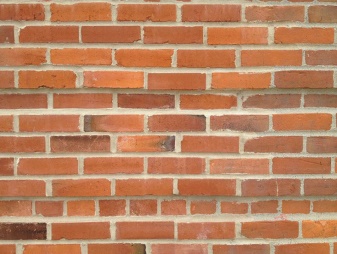 5. ¿Te ha llamado la atención que el enfermero fuese un hombre y la doctora una mujer?6. Completa la lista con los nombres de los oficios y profesiones en femenino:El abogado:El médico:El ministroEl Juez:El arquitecto:El bombero:El modelo:El dependiente:El alcalde:El héroe:El estudiante:
¿Podrías crear una regla? 7. En el texto se nombra al otorrino, ¿Conoces a otros especialistas? ¿Cuáles? ¿De qué se ocupan? Haz una lista:8. Completa el diálogo con el uso formal del imperativo:DOCTORA: Bien, señor Jiménez, ¿Qué le ………….. (ocurrir)?JIMÉNEZ: Jiménez.DOCTORA: Sí, Jiménez, digo que qué le ……… (ocurrir), qué síntomas …… (tener).JIMÉNEZ: Pues verá doctora, me duele mucho la cabeza, tengo tos, catarro, náuseas…DOCTORA: Entiendo. Venga, ……… (abrir) la boca y ………… (decir) “AAAAAAhhhh”.JIMÉNEZ: ¿Que si he bebido mucha Coca cola? ¡Pues hombre, lo normal! Quizá una o dos veces...o ni siquiera, sabe usted, no me gustan las bebidas con gas…DOCTORA: No, no, que la quiero auscultar, que se ……….. (sentarse) en la camilla.JIMÉNEZ: ¿La pantorrilla? ¡¡Pero si a mí lo que me duele es la cabeza!!9. En el texto hay muchas palabras que tienen que ver con el léxico técnico de la medicina. Completa la nube:10. Ahora crea tú un diálogo cómico en el médico:Especialista¿De qué se ocupa?